Уважаемые жители Зареченского района!Государственное учреждение здравоохранения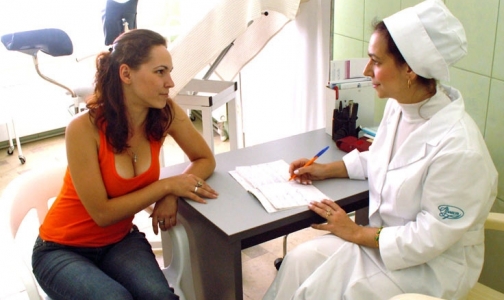 «Городская клиническая больница №2 г. Тулы имени Е.Г. Лазарева»10 апреля  2021 г. с 08:00 до  14:00по адресу:Комсомольская,д.1 проводитДень открытых дверей.Программа:консультация врача - терапевта, (каб.17)комплексное обследование (измерение роста, веса, артериального давления, ЭКГ);анализ крови на холестерин, на глюкозу (9.00-12.00)консультация врачей специалистов: кардиолог (каб. №25),эндокринолога (каб. №20)распространение информационно-тематической литературы.Профилактический осмотр мужчин(каб.№2, 1 этаж, поликлиника)осмотр кожных покровов и видимых слизистых оболочек; осмотр и пальпацию области наружных половых органов; осмотр области грудных желез, щитовидной железы, живота;осмотр  периферических лимфатических узлов; пальцевое обследование прямой кишки и области предстательной железы; анализ крови PSA (простатический специфический антиген)анализ кала на скрытую кровь иммунохимическим методом;аутофлуоресцентной диагностики предраковых и онкологическихзаболеваний слизистой оболочки полости рта с использованием комплекта «АФС».Профилактический осмотр женщин(каб. №2, 1 этаж, поликлиника)осмотр кожных покровов и видимых слизистых оболочек;осмотр и пальпацию молочных желез;осмотр и пальпацию области щитовидной железы;осмотр и пальпацию живота, периферических лимфатических узлов;цитологическое исследование шейки матки;анализ кала на скрытую кровь иммунохимическим методом;аутофлуоресцентной диагностики предраковых и онкологическихзаболеваний слизистой оболочки полости рта с использованием комплекта «АФС»Прием пациентов без предварительной записиС собой иметь паспорт, полис, СНИЛС                              С  уважением,                               администрация ГУЗ «ГКБ №2г. Тулы  имени Е.Г.Лазарева» 